Образец 2Техническо предложениеОт: ……………………………………………………………………………………….....,(наименование на оферента)УВАЖАЕМИ госпожи и господа,С настоящото представям техническо предложение за активи, както следва:Дата: ……….20…… г.			Подпис и печат: ………………………………						……………………………………………………						(име и фамилия)						……………………………………………………						(длъжност на представляващия оферента)№Техническа спецификация на възложителяТехническа спецификация на възложителяТехническа спецификация на възложителяПредложение на оферента№Описание на активаМяркаКоличествоОписание на актива в т.ч производител, страна на произход.ДСП ПаскалевоДСП ПаскалевоДСП ПаскалевоДСП ПаскалевоДСП Паскалево1Електрическа печка - 4 квадратни плочи с шкаф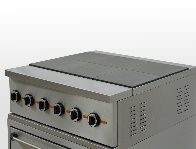 Бр.12Аспираторен чадър с мотор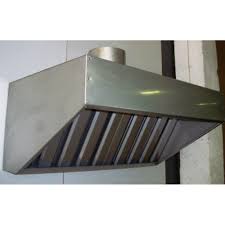 Бр.13Работна маса с 3 чекмеджета и долен рафт- размери 2,00/0,60 м. 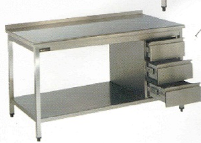 Бр.14Зеленчукорезачка - производителност до 300 кг./час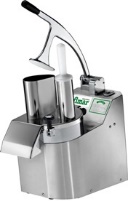 Бр.15Нож за зеленчукорезачка - за нарязване на резени ( Жулиени) 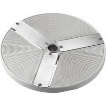 Бр.16Нож за зеленчукорезачка - за настъргване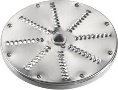 Бр.17Нож за зеленчукорезачка - за нарязване на кубчета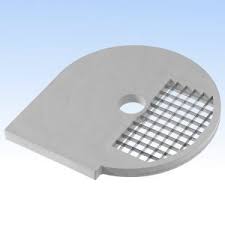 Бр.1ДСП ДончевоДСП ДончевоДСП ДончевоДСП ДончевоДСП Дончево1Електрическа печка - 4 квадратни плочи с шкаф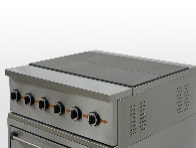 Бр.12Аспираторен чадър с моторБр.13Фурна модулна 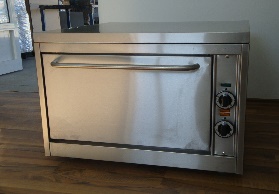 Бр.24Мивка с 2 умивалника (размери умивалник 40/50/30) - размери 2,50/0,70 м. 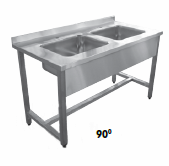 Бр.15Мивка с 2 умивалника (размери умивалник 40/50/30) - размери 2,10/0,70 м. Бр.16Работна маса с долен плот - размери 2,10/0,70 м. 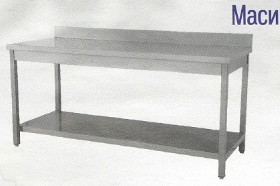 Бр.1